Balances à plateau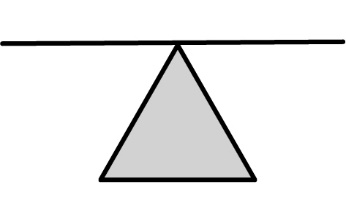 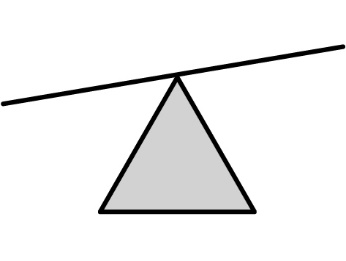 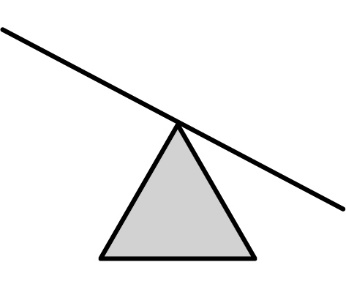 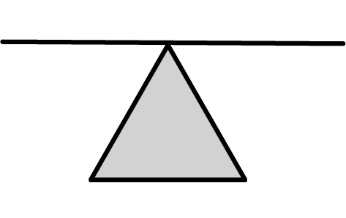 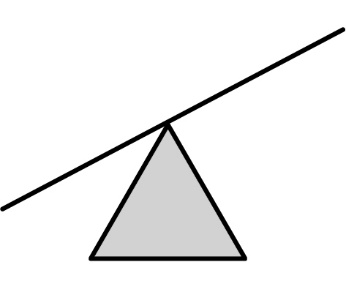 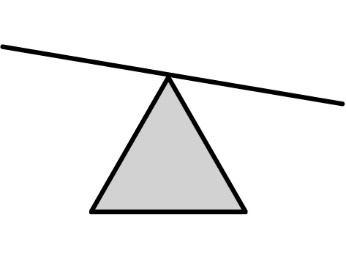 